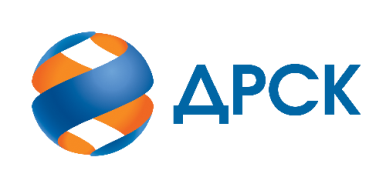 		Протокол № № 445/УКС -ВПЗаседания закупочной комиссии по запросу котировок   в электронной форме на право заключения договора на выполнение работ «Мероприятия по строительству и реконструкции для технологического присоединения потребителей г. Благовещенска и Благовещенского района (заявители: Богомолова В.О., Шипитиевский А.В., Истомин А.Н.) к сетям 10-0,4 кВ» ЛОТ № 7104-КС-КС ПИР СМР-2020-ДРСКСПОСОБ И ПРЕДМЕТ ЗАКУПКИ: запрос котировок в электронной форме на право заключения договора на выполнение работ «Мероприятия по строительству и реконструкции для технологического присоединения потребителей г. Благовещенска и Благовещенского района (заявители: Богомолова В.О., Шипитиевский А.В., Истомин А.Н.) к сетям 10-0,4 кВ» КОЛИЧЕСТВО ПОДАННЫХ ЗАЯВОК НА УЧАСТИЕ В ЗАКУПКЕ: 4(четыре) заявки.КОЛИЧЕСТВО ОТКЛОНЕННЫХ ЗАЯВОК: 1 (одна) заявка.ВОПРОСЫ, ВЫНОСИМЫЕ НА РАССМОТРЕНИЕ ЗАКУПОЧНОЙ КОМИССИИ: Об утверждении цен поступивших заявок УчастниковОб отклонении заявки участника ООО «ТРЕЙД ЭКСПЕРТ»О признании заявок соответствующими условиям Документации о закупкеО ранжировке заявокО выборе победителя закупки.РЕШИЛИ:ВОПРОС № 1 «Об утверждении цен поступивших заявок Участников»РАССМАТРИВАЕМЫЕ ДОКУМЕНТЫ:Заявки участников.ОТМЕТИЛИ:Извещение о закупке опубликовано на сайте в информационно-телекоммуникационной сети «Интернет» www.zakupki.gov.ru от  30.03.2020 г. № 32009047458Открытие доступа к заявкам проводилось с 15:00 (время амурского) 22.04.2020 г. по адресу  Единой электронной торговой площадки (АО «ЕЭТП») в сети «Интернет»: https://rushydro.roseltorg.ru.	Начальная (максимальная) цена лота составляет:  6 781 638,44 руб. без учета НДС.До момента окончания срока подачи заявок были поданы 4 (четыре) заявки от следующих участников:Члены Закупочной комиссии, специалисты Организатора закупки и приглашенные эксперты изучили поступившие заявки Участников. Результаты экспертной оценки заявок Участников отражены в Сводном экспертном заключении.РЕШИЛИ:Признать объем полученной информации достаточным для принятия решения.Принять к рассмотрению заявки следующих участников.ВОПРОС №2. «Об отклонении заявки Участника ООО «ТРЕЙД ЭКСПЕРТ»Отклонить заявку Участника ООО «ТРЕЙД ЭКСПЕРТ»  от дальнейшего рассмотрения на основании пункта 4.9.6 подпунктов «б» Документации о закупке, как несоответствующую следующим требованиям:ВОПРОС № 3 «О признании заявок соответствующими условиям Документации о закупке»       Признать заявки:соответствующими условиям Документации о закупке и принять их к дальнейшему рассмотрению.ВОПРОС № 4 «О ранжировке заявок»Утвердить ранжировку заявок:ВОПРОС № 5 «О выборе победителя закупки»Признать Победителем закупки Участника, занявшего 1 (первое) место в ранжировке по степени предпочтительности для Заказчика: ООО «КАБЕЛЬНАЯ АРМАТУРА» (ИНН/КПП 2801163843/280101001 ОГРН 1112801006207) с ценой заявки не более 5 990 000,00 руб. без учета НДС. Срок выполнения работ: с момента заключения договора до 01.07.2020 г. Условия оплаты: Авансовые платежи в счет стоимости каждого Этапа Работ в размере 10  (десяти) процентов от стоимости соответствующего Этапа Работ (за исключением непредвиденных работ и затрат, затрат на временные здания и сооружения) без учета НДС, кроме того НДС по ставке, установленной статьей 164 НК РФ на дату выплаты авансового платежа, выплачиваются в течение 30 (тридцати) календарных дней с даты получения Заказчиком счета, выставленного Подрядчиком, но не ранее 30 (тридцати) календарных дней до даты его начала, определенной в соответствии с Календарным графиком выполнения Работ (Приложение № 2 к Договору), и с учетом пунктов 3.5.1, 3.5.5 Договора. Последующие платежи в размере 90 (девяноста) процентов от стоимости выполненных Работ, указанной в Акте освидетельствования выполненных работ, без учета НДС, кроме того НДС по ставке, установленной статьей 164 НК РФ на дату платежа, выплачиваются в течение в течение 15 (пятнадцати) рабочих дней с даты подписания Сторонами документов, указанных в пункте 4.1 Договора, на основании счета, выставленного Подрядчиком, и с учетом пунктов 3.5.5, 3.5.6 Договора. Платеж, совершаемый на основании документа, указанного в пункте 4.1 Договора (Акт освидетельствования выполненных работ) является предварительной оплатой (авансированием), при этом предоставление Подрядчиком финансового обеспечения исполнения обязательств по возврату предварительной оплаты (аванса) не требуется. Окончательный расчет по Этапу Работ производится в следующем порядке: Если стоимость Этапа Работ, определенная с учетом НДС по ставке, установленной статьей 164 НК РФ на дату подписания Сторонами документов, указанных в пункте 4.2 Договора, будет превышать сумму авансовых платежей, ранее уплаченных Заказчиком в соответствии с пунктами 3.5.2, 3.5.3 Договора, соответствующая разница выплачивается в течение   15 (пятнадцати) рабочих дней  с даты подписания Сторонами документов, указанных в пункте 4.2 Договора, на основании счета, выставленного Подрядчиком, и с учетом пунктов 3.5.5, 3.5.6 Договора.Инициатору договора обеспечить подписание договора с Победителем не ранее чем через 10 (десять) календарных дней и не позднее 20 (двадцати) календарных дней после официального размещения итогового протокола по результатам закупки.Победителю закупки в срок не позднее 3 (трех) рабочих дней с даты официального размещения итогового протокола по результатам закупки обеспечить направление по адресу, указанному в Документации о закупке, информацию о цепочке собственников, включая бенефициаров (в том числе конечных), по форме и с приложением подтверждающих документов согласно Документации о закупке.Победителю включить в спецификацию договора информацию о наименовании страны происхождения товара в соответствии с общероссийским классификатором и изготовителем продукции в строгом соответствии с информацией, указанной в заявке.Инициатору договора обеспечить контроль за соблюдением вышеуказанного пункта решения.(4162) 394-147irduganova-in@drsk.ruАКЦИОНЕРНОЕ ОБЩЕСТВО «ДАЛЬНЕВОСТОЧНАЯ РАСПРЕДЕЛИТЕЛЬНАЯ СЕТЕВАЯ КОМПАНИЯ»г. Благовещенск «20»    05       2020 г.№32009047458№п/пДата и время регистрации заявкиНаименование Участника закупки Цена заявки на участие в закупке, руб. без НДС119.04.2020 16:57ООО «ПОДРЯДЧИК ДВ» (ИНН/КПП 2801209946/280101001 ОГРН 1152801006115)6 559 381,2021.04.2020 09:57ООО «АМУРСЕЛЬЭНЕРГОСЕТЬСТРОЙ» (ИНН/КПП 2801063599/280101001 ОГРН 1022800527826)6 490 000,00221.04.2020 09:55ООО «КАБЕЛЬНАЯ АРМАТУРА» (ИНН/КПП 2801163843/280101001 ОГРН 1112801006207)5 990 000,0022.04.2020 08:18ООО «ТРЕЙД ЭКСПЕРТ» (ИНН/КПП 2801236925/280101001 
ОГРН 1172801013307)6 400 000,00№п/пДата и время регистрации заявкиНаименование, адрес и ИНН Участника и/или его идентификационный номерЦена заявки на участие в закупке, руб. без НДС119.04.2020 16:57ООО «ПОДРЯДЧИК ДВ» (ИНН/КПП 2801209946/280101001 ОГРН 1152801006115)6 559 381,2021.04.2020 09:57ООО «АМУРСЕЛЬЭНЕРГОСЕТЬСТРОЙ» (ИНН/КПП 2801063599/280101001 ОГРН 1022800527826)6 490 000,00221.04.2020 09:55ООО «КАБЕЛЬНАЯ АРМАТУРА» (ИНН/КПП 2801163843/280101001 ОГРН 1112801006207)5 990 000,0022.04.2020 08:18ООО «ТРЕЙД ЭКСПЕРТ» (ИНН/КПП 2801236925/280101001 
ОГРН 1172801013307)6 400 000,00№п/пДата и время регистрации заявкиНаименование, адрес и ИНН Участника и/или его идентификационный номерЦена заявки на участие в закупке, руб. без НДС119.04.2020 16:57ООО «ПОДРЯДЧИК ДВ» (ИНН/КПП 2801209946/280101001 ОГРН 1152801006115)6 559 381,20221.04.2020 09:57ООО «АМУРСЕЛЬЭНЕРГОСЕТЬСТРОЙ» (ИНН/КПП 2801063599/280101001 ОГРН 1022800527826)6 490 000,00321.04.2020 09:55ООО «КАБЕЛЬНАЯ АРМАТУРА» (ИНН/КПП 2801163843/280101001 ОГРН 1112801006207)5 990 000,00422.04.2020 08:18ООО «ТРЕЙД ЭКСПЕРТ» (ИНН/КПП 2801236925/280101001 
ОГРН 1172801013307)6 400 000,00№ п/пОснования для отклоненияПо результатам оценки финансово-экономической устойчивости участник имеет кризисное финансовое состояние (расчет среднего показателя составляет 0,4 балла) что не соответствует п.п. 3 п. 10.1 Обязательных требований Приложения № 3 к Документации о закупке, в котором установлено следующее требование (Участник закупки не должен находится в кризисном финансовом состоянии (данный показатель оценивается в соответствии с Методикой проверки ДРиФС. приложение 6 к ДоЗ).№Наименование, адрес и ИНН Участника и/или его идентификационный номерНаличие «желательных условий» в Протоколе разногласий по проекту Договора1ООО «ПОДРЯДЧИК ДВ» (ИНН/КПП 2801209946/280101001 ОГРН 1152801006115)нет разногласий2ООО «АМУРСЕЛЬЭНЕРГОСЕТЬСТРОЙ» (ИНН/КПП 2801063599/280101001 ОГРН 1022800527826)нет разногласий3ООО «КАБЕЛЬНАЯ АРМАТУРА» (ИНН/КПП 2801163843/280101001 ОГРН 1112801006207)нет разногласий4ООО «ПОДРЯДЧИК ДВ» (ИНН/КПП 2801209946/280101001 ОГРН 1152801006115)нет разногласийМесто в ранжировкеДата и время регистрации заявкиНаименование, адрес и ИНН Участника и/или его идентификационный номерЦена заявки, руб. без НДСВозможность применения приоритета в соответствии с 925-ПП1 место21.04.2020 09:55ООО «КАБЕЛЬНАЯ АРМАТУРА» (ИНН/КПП 2801163843/280101001 ОГРН 1112801006207)5 990 000,00нет2 место21.04.2020 09:57ООО «АМУРСЕЛЬЭНЕРГОСЕТЬСТРОЙ» (ИНН/КПП 2801063599/280101001 ОГРН 1022800527826)6 490 000,00нет3 место19.04.2020 16:57ООО «ПОДРЯДЧИК ДВ» (ИНН/КПП 2801209946/280101001 ОГРН 1152801006115)6 559 381,20нетСекретарь комиссии ______________________И.Н.Ирдуганова